VÙNG Quản Lý Vết ThươngĐây là một phiên bản sửa đổi của một công cụ từ HomePlus ở Elkins, WV. Tài liệu tham khảo: Baranoski & Ayello, 2008; Hinkle & Cheever, 2018; Sussman & Bates-Jensen, 2010; Wound Source, 2016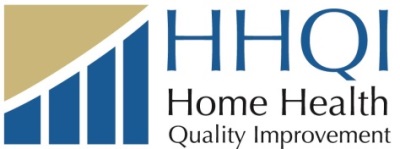 Tài liệu này được soạn thảo bởi Quality Insights, Mạng Lưới Cải Tiến Chất Lượng-Tổ Chức Cải Thiện Chất Lượng Medicare hỗ trợ Chiến Dịch Quốc Gia về Cải thiện Chất Lượng Y Tế tại Nhà, theo hợp đồng với Trung Tâm Dịch Vụ Medicare & Medicaid (CMS), một cơ quan của Bộ Y Tế và Dịch Vụ Nhân Sinh Hoa Kỳ. Các quan điểm được trình bày không nhất thiết phản ánh chính sách của CMS. Số xuất bản 11SOW-WV-HH-MMD-032018VVÙNG MÀU XANHAN TOÀN (MỤC TIÊU)Vết thương không có:SưngĐauMùiDa xung quanh vết thương có màu bình thường hoặc hơi đỏVùng da khô trong, có màu vàng nhạt, hoặc hồngNhiệt độ đo bằng miệng là 98,6° hoặc thấp hơn Quý Vị Làm Rất Tốt!Vết thương của quý vị lành lại tốtHành động:Chăm sóc cho vết thương theo hướng dẫnDùng thuốc theo chỉ dẫnDuy trì lịch hẹn khám sức khỏeĂn thực phẩm giàu protein và vitamin C, trừ khi chống chỉ địnhUống nhiều loại nướcVÙNG MÀU VÀNGCẢNH BÁONếu quý vị có bất cứ  triệu chứng nào sau đây:Vết thương có:SưngTấy đỏHơi có mùiĐau tăng lên ở chỗ có vết thương nhưng không liên tục hoặc nặngVùng da khô có màu vàng, xanh, hoặc trông giống như “mủ” và thấm xuyên qua băng Nhiệt độ đo bằng miệng ở trong khoảng từ 98,7° đến 100,4°Hãy Hành Động Ngay Hôm Nay!Việc điều trị của quý vị có thể cần thay đổiHành động:Gọi cho bác sĩ chăm sóc sức khỏe tại nhà của quý vị (số điện thoại của cơ quan)Hoặc gọi cho bác sĩ của quý vị (số điện thoại của bác sĩ)VÙNG MÀU ĐỎTÌNH TRẠNG KHẨN CẤPNếu quý vị có bất cứ  triệu chứng nào sau đây:Sưng xung quanh vết thương 1/8 inch hoặc cao hơn vết thươngĐau ở vết thương liên tục và nặngDa xung quanh vết thương có màu đỏ tươiVết thương có mùi nồng và hôiNhiệt độ đo bằng miệng là 100,5° hoặc cao hơn Hãy Hành Động NGAY BÂY GIỜ!Quý vị cần được kiểm tra ngay lập tứcHành động:Gọi cho bác sĩ của quý vị ( số điện thoại của bác sĩ )Hoặc gọi cho bác sĩ chăm sóc sức khỏe tại nhà của quý vị ( số điện thoại của cơ quan )Hoặc gọi 911 nếu đây là tình trạng khẩn cấp. Thông báo cho bác sĩ chăm sóc sức khỏe tại nhà nếu quý vị phải đi cấp cứu hoặc phải nhập viện.